Course unitDescriptor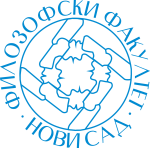 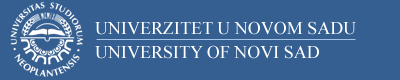 Course unitDescriptorFaculty of PhilosophyFaculty of PhilosophyGENERAL INFORMATIONGENERAL INFORMATIONGENERAL INFORMATIONGENERAL INFORMATIONStudy program in which the course unit is offeredStudy program in which the course unit is offeredМастер академске студије: филозофијаМастер академске студије: филозофијаCourse unit titleCourse unit titleФилозофски системи Новог векаФилозофски системи Новог векаCourse unit codeCourse unit code15ФМ00815ФМ008Type of course unit Type of course unit Изборни предметИзборни предметLevel of course unitLevel of course unitПредмет на мастер студијама, други циклусПредмет на мастер студијама, други циклусField of Study (please see ISCED)Field of Study (please see ISCED)0223 Philosophy and ethics0223 Philosophy and ethicsSemester when the course unit is offeredSemester when the course unit is offeredЗимски семестарЗимски семестарYear of study (if applicable)Year of study (if applicable)Прва година студија, први семестарПрва година студија, први семестарNumber of ECTS allocatedNumber of ECTS allocated66Name of lecturer/lecturersName of lecturer/lecturersУна ПоповићУна ПоповићName of contact personName of contact personУна ПоповићУна ПоповићMode of course unit deliveryMode of course unit deliveryFace-to-face, предавања и вежбеFace-to-face, предавања и вежбеCourse unit pre-requisites (e.g. level of language required, etc)Course unit pre-requisites (e.g. level of language required, etc)Претходно стечена знања из филозофије новог века на основним студијама (положени испити).Претходно стечена знања из филозофије новог века на основним студијама (положени испити).PURPOSE AND OVERVIEW (max 5-10 sentences)PURPOSE AND OVERVIEW (max 5-10 sentences)PURPOSE AND OVERVIEW (max 5-10 sentences)PURPOSE AND OVERVIEW (max 5-10 sentences)Циљ предмета је да упути студенте у оно што модерну филозофију разликује од схоластичке, али и да разјасни идеје које модерни филозофи преузимају од схоластичке филозофије. Нарочита пажња биће посвећена новом значењу које модерни филозофи придају филозофској терминологији позног средњег века. Детаљно ће се изучавати кључна дела модерних мислилаца, посебно Декартова, будући да су у њима садржани принципи на којима почива читава потоња филозофија.Циљ предмета је да упути студенте у оно што модерну филозофију разликује од схоластичке, али и да разјасни идеје које модерни филозофи преузимају од схоластичке филозофије. Нарочита пажња биће посвећена новом значењу које модерни филозофи придају филозофској терминологији позног средњег века. Детаљно ће се изучавати кључна дела модерних мислилаца, посебно Декартова, будући да су у њима садржани принципи на којима почива читава потоња филозофија.Циљ предмета је да упути студенте у оно што модерну филозофију разликује од схоластичке, али и да разјасни идеје које модерни филозофи преузимају од схоластичке филозофије. Нарочита пажња биће посвећена новом значењу које модерни филозофи придају филозофској терминологији позног средњег века. Детаљно ће се изучавати кључна дела модерних мислилаца, посебно Декартова, будући да су у њима садржани принципи на којима почива читава потоња филозофија.Циљ предмета је да упути студенте у оно што модерну филозофију разликује од схоластичке, али и да разјасни идеје које модерни филозофи преузимају од схоластичке филозофије. Нарочита пажња биће посвећена новом значењу које модерни филозофи придају филозофској терминологији позног средњег века. Детаљно ће се изучавати кључна дела модерних мислилаца, посебно Декартова, будући да су у њима садржани принципи на којима почива читава потоња филозофија.LEARNING OUTCOMES (knowledge and skills)LEARNING OUTCOMES (knowledge and skills)LEARNING OUTCOMES (knowledge and skills)LEARNING OUTCOMES (knowledge and skills)Исход предмета је схватање критичког односа који модерни мислиоци успостављају спрам својих претходника и савременика. Тиме се студентима омогућава дубље разумевање кључних филозофа Новог века који управо кроз „критику“ реформишу филозофски дијалог у методу излагања контраста између властитих и туђих мишљења, истовремено је користећи као облик борбе за превласт свог становишта као темеља сваког мишљења и делања.Исход предмета је схватање критичког односа који модерни мислиоци успостављају спрам својих претходника и савременика. Тиме се студентима омогућава дубље разумевање кључних филозофа Новог века који управо кроз „критику“ реформишу филозофски дијалог у методу излагања контраста између властитих и туђих мишљења, истовремено је користећи као облик борбе за превласт свог становишта као темеља сваког мишљења и делања.Исход предмета је схватање критичког односа који модерни мислиоци успостављају спрам својих претходника и савременика. Тиме се студентима омогућава дубље разумевање кључних филозофа Новог века који управо кроз „критику“ реформишу филозофски дијалог у методу излагања контраста између властитих и туђих мишљења, истовремено је користећи као облик борбе за превласт свог становишта као темеља сваког мишљења и делања.Исход предмета је схватање критичког односа који модерни мислиоци успостављају спрам својих претходника и савременика. Тиме се студентима омогућава дубље разумевање кључних филозофа Новог века који управо кроз „критику“ реформишу филозофски дијалог у методу излагања контраста између властитих и туђих мишљења, истовремено је користећи као облик борбе за превласт свог становишта као темеља сваког мишљења и делања.SYLLABUS (outline and summary of topics)SYLLABUS (outline and summary of topics)SYLLABUS (outline and summary of topics)SYLLABUS (outline and summary of topics)Схоластичка филозофија: теме и термини. Декарт: реформа знања. Декарт: матхесис универсалис и просте природе. Декарт: Прва медитација - радикална сумња и дух. Декарт: Друга и Пета медитација - дух и есенција материјалних ствари. Декарт: Друга и Шеста медитација - однос између духа и тела. Декарт: Трећа и Пета медитација - о Божијој егзистенцији. Декарт: Четврта медитација - о истини и лажи. Хобс: о знању и материјализму – расправа с Декартом. Спиноза: критика Декарта. Спиноза: супстанција, атрибути и модуси. Спиноза: воља и слободно делање. Галилеј, Декарт, Њутн и Лајбниц: математичка физика. Лајбниц: монада. Лајбниц: реинтерпретација супстанцијалних форми и финалних узрока. Лајбниц: критика дуализма. Лајбниц: критика Спинозиног схватања супстанције. Лајбниц: критика Локових “идеја”. Баркли: скептицизам и атеизам. Баркли: реалистичко схватање идеје. Баркли: Бог и појам. Хјум: ново заснивање метафизике.Схоластичка филозофија: теме и термини. Декарт: реформа знања. Декарт: матхесис универсалис и просте природе. Декарт: Прва медитација - радикална сумња и дух. Декарт: Друга и Пета медитација - дух и есенција материјалних ствари. Декарт: Друга и Шеста медитација - однос између духа и тела. Декарт: Трећа и Пета медитација - о Божијој егзистенцији. Декарт: Четврта медитација - о истини и лажи. Хобс: о знању и материјализму – расправа с Декартом. Спиноза: критика Декарта. Спиноза: супстанција, атрибути и модуси. Спиноза: воља и слободно делање. Галилеј, Декарт, Њутн и Лајбниц: математичка физика. Лајбниц: монада. Лајбниц: реинтерпретација супстанцијалних форми и финалних узрока. Лајбниц: критика дуализма. Лајбниц: критика Спинозиног схватања супстанције. Лајбниц: критика Локових “идеја”. Баркли: скептицизам и атеизам. Баркли: реалистичко схватање идеје. Баркли: Бог и појам. Хјум: ново заснивање метафизике.Схоластичка филозофија: теме и термини. Декарт: реформа знања. Декарт: матхесис универсалис и просте природе. Декарт: Прва медитација - радикална сумња и дух. Декарт: Друга и Пета медитација - дух и есенција материјалних ствари. Декарт: Друга и Шеста медитација - однос између духа и тела. Декарт: Трећа и Пета медитација - о Божијој егзистенцији. Декарт: Четврта медитација - о истини и лажи. Хобс: о знању и материјализму – расправа с Декартом. Спиноза: критика Декарта. Спиноза: супстанција, атрибути и модуси. Спиноза: воља и слободно делање. Галилеј, Декарт, Њутн и Лајбниц: математичка физика. Лајбниц: монада. Лајбниц: реинтерпретација супстанцијалних форми и финалних узрока. Лајбниц: критика дуализма. Лајбниц: критика Спинозиног схватања супстанције. Лајбниц: критика Локових “идеја”. Баркли: скептицизам и атеизам. Баркли: реалистичко схватање идеје. Баркли: Бог и појам. Хјум: ново заснивање метафизике.Схоластичка филозофија: теме и термини. Декарт: реформа знања. Декарт: матхесис универсалис и просте природе. Декарт: Прва медитација - радикална сумња и дух. Декарт: Друга и Пета медитација - дух и есенција материјалних ствари. Декарт: Друга и Шеста медитација - однос између духа и тела. Декарт: Трећа и Пета медитација - о Божијој егзистенцији. Декарт: Четврта медитација - о истини и лажи. Хобс: о знању и материјализму – расправа с Декартом. Спиноза: критика Декарта. Спиноза: супстанција, атрибути и модуси. Спиноза: воља и слободно делање. Галилеј, Декарт, Њутн и Лајбниц: математичка физика. Лајбниц: монада. Лајбниц: реинтерпретација супстанцијалних форми и финалних узрока. Лајбниц: критика дуализма. Лајбниц: критика Спинозиног схватања супстанције. Лајбниц: критика Локових “идеја”. Баркли: скептицизам и атеизам. Баркли: реалистичко схватање идеје. Баркли: Бог и појам. Хјум: ново заснивање метафизике.LEARNING AND TEACHING (planned learning activities and teaching methods) LEARNING AND TEACHING (planned learning activities and teaching methods) LEARNING AND TEACHING (planned learning activities and teaching methods) LEARNING AND TEACHING (planned learning activities and teaching methods) У оквирима теоријске наставе биће одржавана предавања која ће проблемски представити кључне жижне тачке нововековне филозофије, са нагласком на међусобним утицајима које су мислиоци овог преиода извршили једни на друге, те на начин на који је њихово мишљење условило развој филозофије у потоњим епохама. У оквирима теоријске наставе биће одржавана предавања која ће проблемски представити кључне жижне тачке нововековне филозофије, са нагласком на међусобним утицајима које су мислиоци овог преиода извршили једни на друге, те на начин на који је њихово мишљење условило развој филозофије у потоњим епохама. У оквирима теоријске наставе биће одржавана предавања која ће проблемски представити кључне жижне тачке нововековне филозофије, са нагласком на међусобним утицајима које су мислиоци овог преиода извршили једни на друге, те на начин на који је њихово мишљење условило развој филозофије у потоњим епохама. У оквирима теоријске наставе биће одржавана предавања која ће проблемски представити кључне жижне тачке нововековне филозофије, са нагласком на међусобним утицајима које су мислиоци овог преиода извршили једни на друге, те на начин на који је њихово мишљење условило развој филозофије у потоњим епохама. REQUIRED READINGREQUIRED READINGREQUIRED READINGREQUIRED READINGДекарт, Рене, Реч о методи, СФД, Београд, 1952. Descartes, Rene, Медитације о првој филозофији, у: Едмунд Хусерл, Картезијанске медитације, I, Извори и токови, Загреб, 1975.Descartes, Rene, Основи филозофије, I дио, Матица хрватска, Загреб, 1951. Спиноза, Барух де, Етика, Бигз, Београд, 1983. Спиноза, Барух де, Расправа о побољшању разума, Култура, Београд, 1956. Спиноза, Барух де, Метафизичке мисли, у: Дамир Барбарић, Филозофија рационализма, Школска књига, Загреб, 1997.Спиноза, Барух де, Расправа о Богу, човеку и његовој срећи, Графос, Београд, 1987. Лајбниц, Г. В., Монадологија, Култура, Београд, 1957. Лајбниц, Г. В., Нови огледи о људском разуму, Предговор, књиге I и II, Веселин Маслеша, Сарајево, 1986. Лајбниц, Г. В., Теодикеја, Предговор и Расправа о сагласности вере са умом, Плато, Београд, 1993. Баркли, Џорџ, Расправа о принципима људског сазнања, БИГЗ, Београд, 1977. Хјум, Дејвид, Расправа о људској природи, Веселин Маслеша, Сарајево, 1983. Књига I, део I, III и IV; књига II, део III; књига III, део I и II. Хјум, Давид, Истраживање о људском разуму, Напријед, Загреб, 1988.Декарт, Рене, Реч о методи, СФД, Београд, 1952. Descartes, Rene, Медитације о првој филозофији, у: Едмунд Хусерл, Картезијанске медитације, I, Извори и токови, Загреб, 1975.Descartes, Rene, Основи филозофије, I дио, Матица хрватска, Загреб, 1951. Спиноза, Барух де, Етика, Бигз, Београд, 1983. Спиноза, Барух де, Расправа о побољшању разума, Култура, Београд, 1956. Спиноза, Барух де, Метафизичке мисли, у: Дамир Барбарић, Филозофија рационализма, Школска књига, Загреб, 1997.Спиноза, Барух де, Расправа о Богу, човеку и његовој срећи, Графос, Београд, 1987. Лајбниц, Г. В., Монадологија, Култура, Београд, 1957. Лајбниц, Г. В., Нови огледи о људском разуму, Предговор, књиге I и II, Веселин Маслеша, Сарајево, 1986. Лајбниц, Г. В., Теодикеја, Предговор и Расправа о сагласности вере са умом, Плато, Београд, 1993. Баркли, Џорџ, Расправа о принципима људског сазнања, БИГЗ, Београд, 1977. Хјум, Дејвид, Расправа о људској природи, Веселин Маслеша, Сарајево, 1983. Књига I, део I, III и IV; књига II, део III; књига III, део I и II. Хјум, Давид, Истраживање о људском разуму, Напријед, Загреб, 1988.Декарт, Рене, Реч о методи, СФД, Београд, 1952. Descartes, Rene, Медитације о првој филозофији, у: Едмунд Хусерл, Картезијанске медитације, I, Извори и токови, Загреб, 1975.Descartes, Rene, Основи филозофије, I дио, Матица хрватска, Загреб, 1951. Спиноза, Барух де, Етика, Бигз, Београд, 1983. Спиноза, Барух де, Расправа о побољшању разума, Култура, Београд, 1956. Спиноза, Барух де, Метафизичке мисли, у: Дамир Барбарић, Филозофија рационализма, Школска књига, Загреб, 1997.Спиноза, Барух де, Расправа о Богу, човеку и његовој срећи, Графос, Београд, 1987. Лајбниц, Г. В., Монадологија, Култура, Београд, 1957. Лајбниц, Г. В., Нови огледи о људском разуму, Предговор, књиге I и II, Веселин Маслеша, Сарајево, 1986. Лајбниц, Г. В., Теодикеја, Предговор и Расправа о сагласности вере са умом, Плато, Београд, 1993. Баркли, Џорџ, Расправа о принципима људског сазнања, БИГЗ, Београд, 1977. Хјум, Дејвид, Расправа о људској природи, Веселин Маслеша, Сарајево, 1983. Књига I, део I, III и IV; књига II, део III; књига III, део I и II. Хјум, Давид, Истраживање о људском разуму, Напријед, Загреб, 1988.Декарт, Рене, Реч о методи, СФД, Београд, 1952. Descartes, Rene, Медитације о првој филозофији, у: Едмунд Хусерл, Картезијанске медитације, I, Извори и токови, Загреб, 1975.Descartes, Rene, Основи филозофије, I дио, Матица хрватска, Загреб, 1951. Спиноза, Барух де, Етика, Бигз, Београд, 1983. Спиноза, Барух де, Расправа о побољшању разума, Култура, Београд, 1956. Спиноза, Барух де, Метафизичке мисли, у: Дамир Барбарић, Филозофија рационализма, Школска књига, Загреб, 1997.Спиноза, Барух де, Расправа о Богу, човеку и његовој срећи, Графос, Београд, 1987. Лајбниц, Г. В., Монадологија, Култура, Београд, 1957. Лајбниц, Г. В., Нови огледи о људском разуму, Предговор, књиге I и II, Веселин Маслеша, Сарајево, 1986. Лајбниц, Г. В., Теодикеја, Предговор и Расправа о сагласности вере са умом, Плато, Београд, 1993. Баркли, Џорџ, Расправа о принципима људског сазнања, БИГЗ, Београд, 1977. Хјум, Дејвид, Расправа о људској природи, Веселин Маслеша, Сарајево, 1983. Књига I, део I, III и IV; књига II, део III; књига III, део I и II. Хјум, Давид, Истраживање о људском разуму, Напријед, Загреб, 1988.ASSESSMENT METHODS AND CRITERIAASSESSMENT METHODS AND CRITERIAASSESSMENT METHODS AND CRITERIAASSESSMENT METHODS AND CRITERIAПроцена успешности студената врши се преко два критеријума:а) у оквиру предиспитних обавеза оцењује се семинарски рад, који студенти пишу на неку од тема обухваћених курсом б) испит је усмени - студенти одговарају на два питања општијег карактера, везано за основне појмове и позиције филозофије новог века, те тумаче цитат из литературе. Процена успешности студената врши се преко два критеријума:а) у оквиру предиспитних обавеза оцењује се семинарски рад, који студенти пишу на неку од тема обухваћених курсом б) испит је усмени - студенти одговарају на два питања општијег карактера, везано за основне појмове и позиције филозофије новог века, те тумаче цитат из литературе. Процена успешности студената врши се преко два критеријума:а) у оквиру предиспитних обавеза оцењује се семинарски рад, који студенти пишу на неку од тема обухваћених курсом б) испит је усмени - студенти одговарају на два питања општијег карактера, везано за основне појмове и позиције филозофије новог века, те тумаче цитат из литературе. Процена успешности студената врши се преко два критеријума:а) у оквиру предиспитних обавеза оцењује се семинарски рад, који студенти пишу на неку од тема обухваћених курсом б) испит је усмени - студенти одговарају на два питања општијег карактера, везано за основне појмове и позиције филозофије новог века, те тумаче цитат из литературе. LANGUAGE OF INSTRUCTIONLANGUAGE OF INSTRUCTIONLANGUAGE OF INSTRUCTIONLANGUAGE OF INSTRUCTIONСрпски језикСрпски језикСрпски језикСрпски језик